Правильное питание детей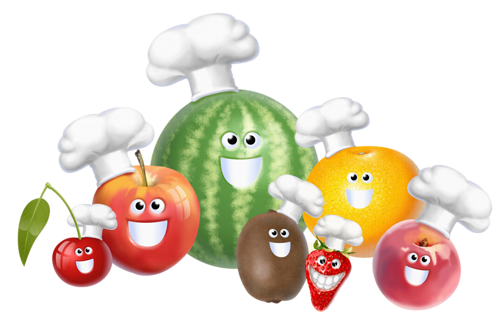 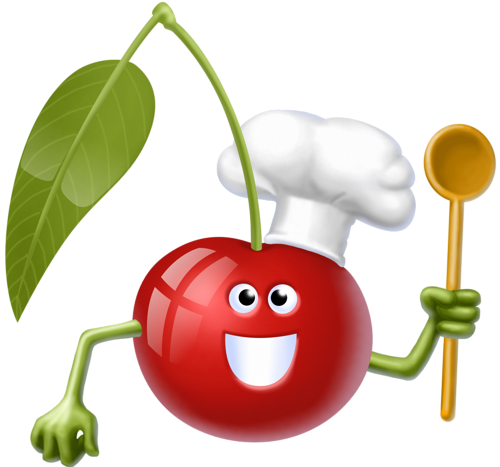 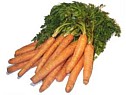 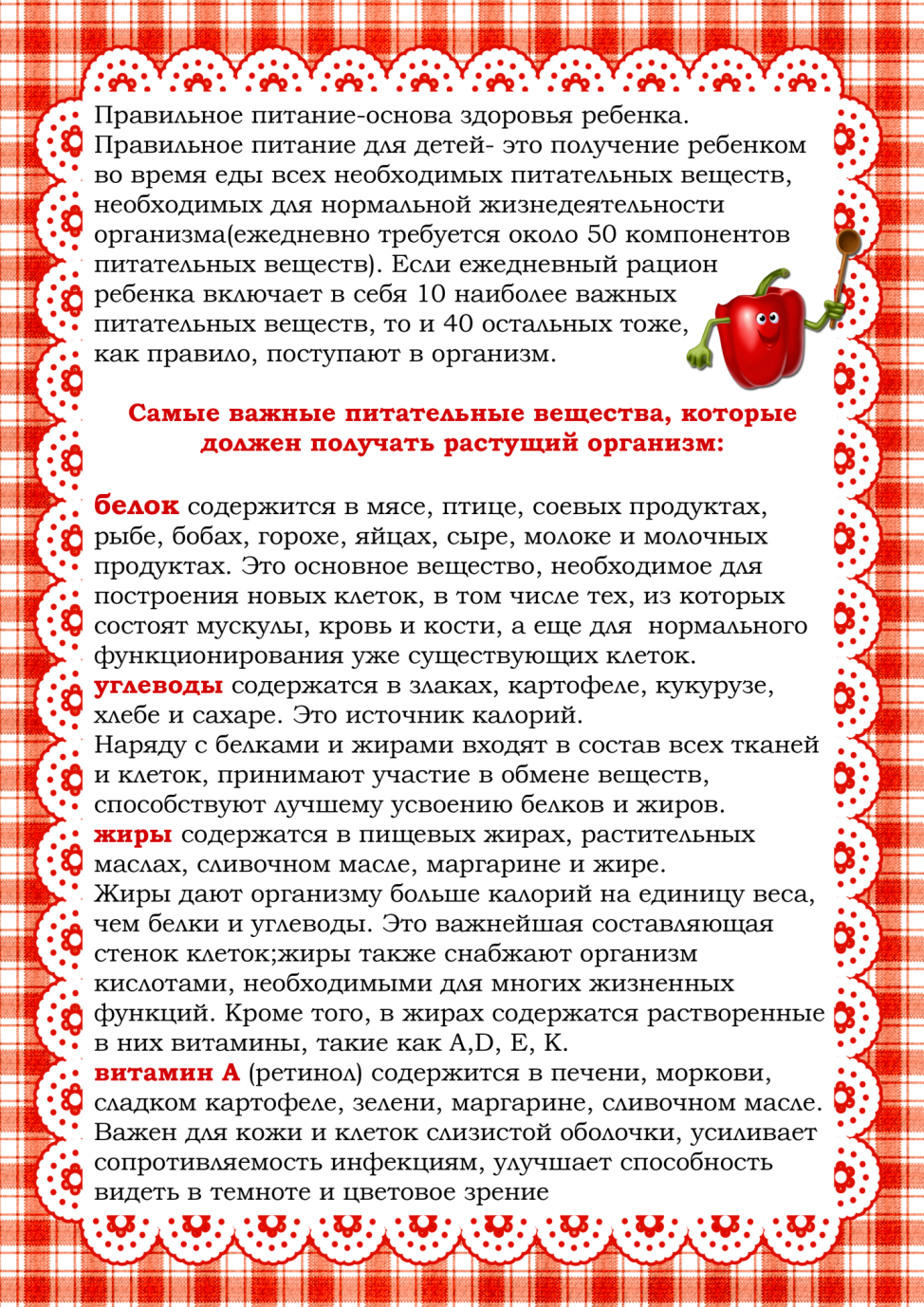 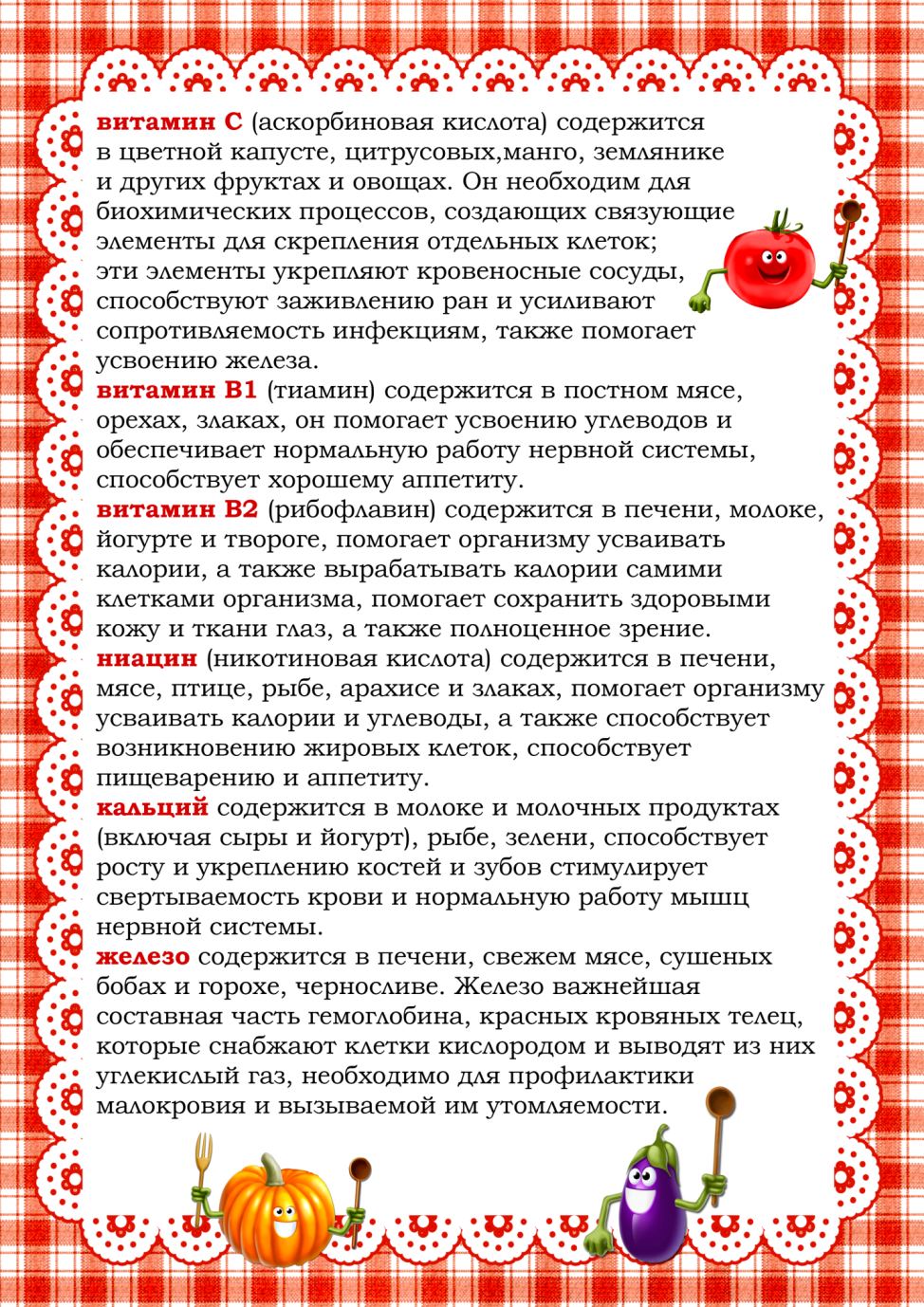 